T.C.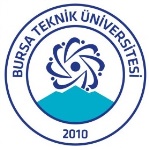 BURSA TEKNİK ÜNİVERSİTESİFEN BİLİMLERİ ENSTİTÜSÜ100/2000 YÖK DOKTORA BURSU PROGRAMLARINA BAŞVURU FORMUBaşvuran Adayın					Adı ve Soyadı 		:………………………………………………………………..	Doğum Tarihi 		:………………………………………………………………..	Uyruğu 			:………………………………………………………………..	T.C. Kimlik Numarası 	:………………………………………………………………..	Başvurduğu Program 	:………………………………………………………………..	Başvurduğu Alan	:………………………………………………………………..Aşaması		: Ders		Tez		Mez. Ol.Üni./Fak./Böl./Ensti.:……………………………………………………………………………………………………Belge Türü ve Puanı	: KPDS:	ÜDS:		YDS:		e-YDS:		TOEFL IBT:Belge Dönemi ve Tarihi	: Ay:……………	Yıl:…………...ALES Puanı ve Türleri	: 			Sayısal:……………..ALES Dönemi ve Tarihi	: Ay:……………	Yıl:…………. Mezuniyet Notu		: Lisans:………………	Yüksek Lisans:……………..Çalışıyor musunuz?	: 	Evet 			Hayır Teslim Edilen Belgeler	: 	Diploma			Lisans derecesi ile doktora programına başvuruyorum.  	Transkript		Y.Lisans derecesi ile doktora programına başvuruyorum.                	ALES Belgesi		Başka bir üniversitede doktora programına devam ediyorum.	                	Yabancı Dil Belgesi	BTÜ’de bir doktora programına devam ediyorum.İletişim Bilgileri Telefon			: Cep:……………………………………….  Ev: …………………………………………………...Adres			: ……………………………………………………………………………………………………….			İlçe :…………………………………………  İl :……………………………………........................E-Posta			: ……………………………………………………………………………………………………….BURSA TEKNİK ÜNİVERSİTESİFEN BİLİMLERİ ENSTİTÜSÜ MÜDÜRLÜĞÜNEEnstitünüz ……………………………………………………………………………………………..Anabilim Dalı Doktora programına 100/2000 YÖK Doktora Bursları kapsamında öğrenci olarak kayıt yapmak istiyorum. Herhangi bir işyerinde (kamu/özel) çalışmadığımı beyan ederim. Gerekli hususun yapılmasını arz ederim. ……/……/2017Ön kayıt tarihi									Adayın Adı-SoyadıKayıt yapan personel								          İmzasıTAAHHÜTNAMEYukarıdaki öğrenci bilgilerimin ve başvuru ek belgelerimin doğru olduğunu, 100/2000 YÖK Doktora Burs başvurum kabul edildiğinde başvuru yaptığım çalışma alanında Yükseköğretim Kurulu tarafından doktora programlarına kayıtlı öğrencilere verilecek Burslara İlişkin Usul ve Esaslar, BTÜ Lisansüstü Eğitim ve Öğretim Yönetmeliği ve ilgili senato esaslarına uygun olarak doktora tez çalışması yapmayı kabul ediyorum. ……/……/2017                                                                                                                               Adı-Soyadı                                                                                                                                  İmzası